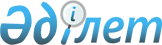 Ақтөбе облысы әкімдігінің 2017 жылғы 24 тамыздағы № 294 "Ақтөбе облысының тұрғын-үй коммуналдық шаруашылық объектілерінің қауіпті техникалық құрылғыларын есепке қою және есептен алу тәртібін айқындау туралы" қаулысының күші жойылды деп тану туралыАқтөбе облысы әкімдігінің 2021 жылғы 8 қарашадағы № 363 қаулысы. Қазақстан Республикасының Әділет министрлігінде 2021 жылғы 9 қарашада № 25070 болып тіркелді
      Қазақстан Республикасының "Құқықтық актілер туралы" Заңының 27-бабының 1-тармағына сәйкес, Ақтөбе облысы әкімдігі ҚАУЛЫ ЕТЕДІ:
      1. Ақтөбе облысы әкімдігінің 2017 жылғы 24 тамыздағы № 294 "Ақтөбе облысының тұрғын-үй коммуналдық шаруашылық объектілерінің қауіпті техникалық құрылғыларын есепке қою және есептен алу тәртібін айқындау туралы" қаулысының (Нормативтік құқықтық актілерді мемлекеттік тіркеу тізілімінде № 5647 тіркелген) күші жойылды деп танылсын.
      2. "Ақтөбе облысының энергетика және тұрғын-үй коммуналдық шаруашылығы басқармасы" мемлекеттік мекемесі заңнамада бекітілген тәртіппен:
      1) осы қаулыны Қазақстан Республикасы Әділет министрлігінде мемлекеттік тіркеуді;
      2) осы қаулыны оны ресми жариялағаннан кейін Ақтөбе облысы әкімдігінің интернет-ресурсында орналастыруды қамтамасыз етсін.
      3. Осы қаулының орындалуын бақылау Ақтөбе облысы әкімінің жетекшілік ететін орынбасарына жүктелсін.
      4. Осы қаулы оның алғашқы ресми жарияланған күнінен кейін күнтізбелік он күн өткен соң қолданысқа енгізіледі.
					© 2012. Қазақстан Республикасы Әділет министрлігінің «Қазақстан Республикасының Заңнама және құқықтық ақпарат институты» ШЖҚ РМК
				
      Ақтөбе облысының әкімі 

О. Уразалин
